ゴールデンウィーク休みいただいております2007/05/01 10:44 午後投稿者: Yoshidaやらなきゃいけない事は勿論あるものの、えいと振り捨て休み休み。
皆様とは異なりまして、自分にとっての休みというのはゲームに触れない時間ということになります。
もう意識的に考えないようにでもしないと頭が仕事から切り替わらんですね。
実家に戻っているものの、家族からは特に会社や私の行く末について詮索される事もなく、
ゆったり過ごしてます。

お待たせしてる方がいらしたら申し訳ございません、3日より再始動予定でございますー。
まあ1日2日休んでも手遅れになる事なんてそうそうないだろお。と思って休んでます。

しかしまあ、それでもBlogは一応更新してますけれども。よっし明日から始動だ2007/05/02 11:59 午後投稿者: Yoshidaゴールデンウィークも後半戦、という事で明日から6日までは連続営業、皆様お待ちしております。
明日は11時からゲーム会もやっております。

5月営業開始というわけですが、今月のテーマは「足場固め」という事で。
自社製品リリースで転げまわった為に色々置いてしまっている事をまず整理して、
次の動きに備える月にしようかと思います。
今から宣言しておかないとやらない気がするので、書いておきましょお。
あととりあえず未だ済んでいない分の自社製品出荷は早々に終わらせねばなりますまい。

それでは皆様、明日から今月もよろしくお願いいたします。ゲーム会で5月幕開け。2007/05/03 11:59 午後投稿者: Yoshida木昼ゲーム会、という事で11時からだったのですが、流石ゴールデンウィークというべきか、
参加者8人という人手でございました。うーん元気いっぱい。
平日と違い祝日という事であれば、常打ち会場はやはり便利という評価をいただいているようです。
ゲームに買い物にとお楽しみいただけたでしょうか？
初めてのご来店の方もいらっしゃっていただき満足な一日。皆様ありがとうございました。

そして明日は14時からですが同様に営業しておりますので、皆様お暇有りましたらどうぞ。
明日もゲーム会状態だと思いますので最近遊んでないぞという方は積極的にご参加下さい。
参加初めての方も大歓迎でございますのでお声掛け下さい。

私としてはとりあえず全力でゴールデンウィークを乗り切ろー、といった所でございますー、
よろしくお願い致しますー。業務連絡：5ｔｈ　Avenueの件2007/05/04 11:59 午後投稿者: Yoshidaどうなるかと思っていたんですが、蓋を開けてみれば2日連続ゲーム会。
しかも一人増えて9人という状態でございました。大繁盛！
ただ店が狭いのは申し訳ございません（笑）。
さて、明日はどうなりますものでしょうか。

そして店終了後に沢田西山山根吉田、フルメンバーで会議開始。
今後のメーカー業務について色々と話し込み、方向性決定。
なかなか実がある話が出来ました。…が、気が付いたら沢田の終電が無く、
西山以外がB2Fに残って臨時とこぶしゲーム会議、中です（笑）！
ただいま午前4時。まあ幸いB2Fは14時開店なので昼まで休めますけれども。

ところでギガンテンで話題に上っていたWilko Manzさんのゲーム、5th Avenueを
遊んでみました。
このゲーム、結構酷評する方もいるゲームのようだという話を聞いたのですが、
ギガンテンが非常に素晴らしかった関係上どうも眉唾かもしれないなあという話に。
ここは確かめるべしと言う事で、3人でプレイする事に。

…。

…。

…。

滅茶苦茶面白いじゃねえか！！！！

いや～、新たな傑作に出会えた喜びと、もしかしたら自分達のゲーム観が一般的では
無いのかもしれないという懸念が相半ばと言った所でございます。
しかし5th Avenueは入荷したいと思います～。

さて、明日もゴールデンウィークは続行、と言う事で皆様お待ちしておりますー。何かみたいじゃない何かが良いですね2007/05/05 11:03 午後投稿者: Yoshidaゴールデンウィークも終盤とあってか今日は人出も一段落。
まあ結構忙しい日が続いたので、ちょっと一息付いてもいい時間帯ですかねえ。
集まった方々と5th Avenueやイスファハンを遊んだりしていました。

今度は4人で遊んだのですが、やっぱり5th Avenueは素晴らしいという確信を深くしましたねえ。
全てのルールが完璧に機能していて、頭が下がる思いのするゲームです。
自分達もこんなゲームを作りたいものですよ。

元々の予定でもあり、5th Avenueに触発されたのもありますが、
自分達も次の自社製品にガッチリ取り組んで行きたいなと考えております。
色んなアイディアが飛び交ってまして、改めて新しいゲームを作る楽しさを感じています。
秋ぐらいまでになんとかしたいなあ。ゴールデンウィーク、終わりましたねえ。2007/05/06 11:59 午後投稿者: Yoshida皆様十分に楽しまれましたでしょうか？自分は仕事ながらかなりゲームを遊べました（笑）。
ただいつになく、不思議な程長く感じられたゴールデンウィークでしたねえ。

またしばらくしましたらB2Fにもお運び下さい。

今週辺りはおそらく静かなので落ち着いて次の準備と行きたいと思います。
今月のゲームズワークショップ商品は新商品・従来品とも9日までご予約承っております。
詳細は下記をご参照下さい。
http://jp.games-workshop.com/newreleases/newreleases.htm

よろしければご一報くださいませ～。

さて何はともあれ、少し休ませていただくと致します。気づけば宿題がたまる一方。2007/05/07 11:59 午後投稿者: Yoshida自分の今の仕事というと大きく店の仕事、会社の事務仕事、自社製品の仕事と言った感じで
分けられるんですが、中でも事務仕事が問題。当たり前なんですが、やらなきゃいかんのですが
やっても儲からないんですよねえ（笑）。
他の仕事と並べた時、急を要する順にやる為どうしても後に回してしまいます。
特に月の初めと終わりは店の仕事が一番立て込むので。

で、比較的立て込まない月半ばはどうしてもまったりしたくなってしまうのですが、
そろそろ本当にやらねばマズい。
ミニチュアゲーマーの未ペイントミニチュアの要領で増えてますんで（笑）。
というわけで今月こそは中旬に一気に取り替えそう、と今日決意しました。
あと法人会の方でそういう関連の講座があるらしいので出席する事にしまーす。大山鳴動したものの鼠一匹で良かった良かった。2007/05/08 10:38 午後投稿者: Yoshida開店前後に厳しい知らせがあり頭を抱えたものの、結果的には無事に済み胸なでおろす。
いや～良かった。あ、別に借金とかではありません念のため（笑）。

どたばたした自分達とは裏腹に非常に天気の良い爽やかな1日。
宣言したとおり事務仕事を頑張りました。

そして閉店前には割りとお客様が。ゴールデンウィーク気分が抜けないー、
という話がありましたが私も苦労してます。
さて、今月来月はロード・オブ・ザ・リングを遊ぼうという話に。
新製品も出ますし来月は大会もやりますしね。
私も明日あたりミニチュア準備する事にしまーす。久しぶりにミニチュアに着手。…今月発売予定のです。2007/05/09 11:59 午後投稿者: Yoshida

サンプルでもらっていたロード・オブ・ザ・リングのプラ製ドワーフに着手。
とりあえずベランダで黒サフを吹きました。ホントに久しぶり。
この晴れた日に外の風に吹かれながらサフを吹く瞬間はかなり気分が良い時間です。
プラミニチュアの場合ベースに付けたり組み立てたりする前に、サフを吹いてしまってから
組み立てるとはかどりますね。この後切り離すわけですが、その時に軽く切断面をやすったり
黒で塗りなおしたりします。
バリを丁寧に取らなければ気がすまないという方だとこれじゃいかんのかもしれませんが、
まあバリなんて気にしなければ気にならないもんです。適当な心を持っていれば。
せっかくやる気になっても塗る前に飽きたら仕方ないので、
良き所へ次の工程行っちゃいましょう。
こっから後は店でもやれるので近いうちに塗るとします。

さて、このプラ製ドワーフも今月26日発売なのでよろしければお求め下さいー。
今回のこれは本当に出来いいですわ。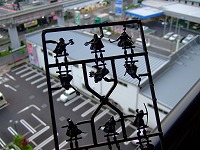 ちょっとだけがんばって仕事。2007/05/10 11:47 午後投稿者: Yoshida木昼ゲーム会。いやあバス・シュテッヒは素晴らしいゲームですねえ。
身内から「再版したいー」という声が上がっておりましたが、遊んでみてちょっと、
いやかなり同意したい気持ちに。うーむモスキートシュピーレ、どうなんでしょう。
候補入り。

さて他にもヴァイキングをバリアント混みでやったり”ヘボ”プエルトリコやったりと、
皆様にも楽しんでいただけたようなんですが。これから一仕事が残ってます。
そうです、ゲームズワークショップの発注日なのです。
もう覚悟の上だったので閉店後に晩飯済ませ、作業開始。
さー、ちゃきちゃき終わらせて帰ろお。「新しい」ゲームの価値は？2007/05/11 11:59 午後投稿者: Yoshida自分達がゲームを出す上で、面白いことと同様に重視しているのが「新しい」ということなのですが、
ところで皆さん「新しい」ゲームはお好きでしょうか？
と、こうお聞きすれば多くの方が好きとお答えになることと思います。
しかしそこに若干の疑問が生じまして。

この「新しい」という言葉はなかなかの曲者であるなあ、と。
「新しい」という言葉から受けるイメージは非常にポジティブで、
「新しい」ゲームといえば、それは一見無条件に素晴らしいもののように思われます。

ただ本当に「新しい」ゲームというのは実の所異質で、理解し難く、到底受け入れ難い。

…と、思われたところで一向に不思議ではないようにも感じられるのです。
本当に「新しい」ゲームの魅力は、従来のどんなゲームが持つ魅力とも異なり得るからです。
前々からやっているお気に入りのゲームと同じような面白さが、必ずしも期待出来るわけではないんですね。
むしろ前々からやっているお気に入りのゲームとは全く違う面白さを期待することになります。

う～む、しかし、そんなに多種多様な面白さというのは、誰しもが必要としているのでしょうか？
むしろ「新しい」ゲームなんて、大して必要とされていないのではないでしょうか？

…ところで皆さん「新しい」ゲームはお好きでしょうか？
私は大好きです。意外と好評だぞ5th Avenue。2007/05/12 11:59 午前投稿者: Yoshida

指輪ドワーフ、ちょこちょこ塗りあがってきました。

さて新入荷もないまったり土曜日、今日のゲームはアンドロメダ、
それからリクエストあってフィフス・アベニュー。

フィフス・アベニューは少し前に「傑作ではないか」と書いた事で気になった方がいらっしゃるようで、
私としてはここ最近一番プレイしているゲームになってます。
本日は今まででも一番の激戦になり、参加者4人全員勝利に向かって突撃し討ち死にあう展開に。
自分としても終盤にさしかかった辺りで会心の打ち回しが出来たんですが、
済んでのところで勝ちが私の指先をすりぬけ終わってみれば最下位でした。
しかし何か負けた気がしない、いやむしろ勝ったも同然だと主張したい位の爽やかなプレイ感でした（笑）。
やりきった感というんでしょうかね。
リクエストされた方にも私どもの傑作評価、ご納得いただけたようで何よりでした。

こういう感じで未プレイゲームを試していただくという役割もばりばりとこなして行きたいなあ、
と思いますので、ちょっと「？」が付いているゲーム、遊んでくれる相手がいないけど
傑作かも知れないゲーム、などを試す場としてB2F、ご利用くださいませー。

しかし評判良いなあフィフス・アベニュー。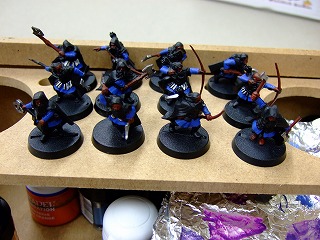 リハビリのように指輪。2007/05/13 11:34 午後投稿者: Yoshida来月6月3日には店の方で「ロード・オブ・ザ・リング　ビギナーズトーナメント」の予選を行うので、
ルールの確認がてらHMCZさんと指輪を1プレイ。大会と同様250ポイント戦。
久しぶりだがやっぱり面白い。結果は…今日はちょっと運の風向きが偏りすぎました（笑）。
ただ大会に向けて良い準備にはなりました。ルール思い出したし。

当店定員なんですが広さの関係上4名様までのご参加ということになりまして、
どうも非公式ながら参加表明していた方が既に4名様いらっしゃるようにも思います。
お心当たりの方はメールいただけますでしょうかー。

最近B2F周辺では指輪熱がかなり来てますので、大会にこだわらず皆さん遊びましょー。
次の週末辺りもミニチュアお持ちいただければおそらく遊べると思いますー。
土曜日辺り、よろしければお待ちしております。和訳は余暇にやる感じになってきてるなあ2007/05/14 11:59 午後投稿者: Yoshida定休日+昨日母の日だった、という事でちょっと実家に帰っておりました。
記念日などを大して気にしない方なのですが、結構母の日をちゃんとするお客様の話を多く聞いたので。
と言っても、色々片付けて実家に戻ったのは0時回ってすでに月曜だったのですが…。

月曜日の実家というと家族は全員務めに出ていて一人という状態の為、
ちょこちょことゲームの和訳をしたりしていました。

さて明日はアメリカ発注締切日、という事でPrivateer Press、Rio Grande、Mayfair
等のご予約ありましたらご一報下さい。おそらく明日21時くらいまで対応出来ますので。
さあ5th Avenueとドラゴンダイスを忘れずに頼もう、とこんな所にメモ。締め切り、ちょっとだけ先延ばし。2007/05/15 11:40 午後投稿者: Yoshidaさてアメリカ発注をしようと思ったところ、どうも17日から頼めるものが結構ありそうなので
もう少し発注を待つことに。これによる着荷のずれはほぼ無い、はずという事で。

通販の発送や各方面への連絡等、細かな仕事を片付け、後は西山と共に自分達のゲームのことを。
じんわりと前向きな構想を練りつつミニチュアを作りつつといった感じでした。
皆さんのお気に召すゲームというのはどんなだろうなあ、とそんな内容。

ここの所少しゆっくり時間が過ごせるので、少し頑張ってみようという話になっております。ミニチュアゲームをちょっと考える12007/05/16 11:59 午後投稿者: Yoshida今月は久しぶりにロード・オブ・ザ・リングミニチュアの新製品があるので、
結構ミニチュアゲームの方に頭が行っています。まあ自分達のゲームを考えている面もあるんですけれども。

ところでタイトル。自分達で作ってみようとすると、はたと浮かぶ疑問です。
ミニチュアゲーム、改めて考えてみるとよくわからないという。
結構長く自分の仕事にしてるんですけども。

ミニチュアを使ったゲームである事は間違いないんですが、それでは例えばDays of Wonderの
Battleloreなんかどうなんだというと、あれは多分ボードゲームと認識されていると思います。
じゃあGames WorkshopのBloodBowlは？あれはミニチュアゲームということになっている。
ボードあるのに。曖昧ですねえ。

一応両者を切り分ける為の手がかりは、「ミニチュアのコレクション性」ということになりますか。
自分の認識では、「ミニチュアゲーム」と名づけられているものは
ゲームよりもミニチュアの方が上位にレイアウトされているように思います。
ミニチュアそのものに確固たる価値が認められていて、それを生かす為にルール等他の要素が存在すると。

この順番は結構大事。遊ぶ為にはミニチュアが不可欠、という事を置き忘れてしまうと、
ジャンル自体のアイデンティティが脅かされてしまいます。
しばしば「ミニチュアゲームは台座だけあれば遊べる」という事が言われたりしますが、
結局めったにやる人が居ないのも、そこら辺を感じてのことかもしれません。

さて、そう考えると「ミニチュアゲームを作る」というのはただゲームを作るのとちょっと
話が違ってきますねえ。何と言ってもミニチュア優先だ。

全く散漫なまま今日はこのへんで。「ミニチュアゲーム」というもの自体について
考察する人があまり居ないので、気が向いたらまた書き殴ることにしましょお。雨で仕事にしわ寄せがー2007/05/17 11:59 午後投稿者: Yoshida家を出る時に雨だったのでモノレール通勤。梅雨入るとこのパターンも増えそうだなあ。
まあたまにはモノレールも良いかと思ったのですが、よくよく考えると今日はアメリカ発注の日。
いつもだったら閉店してから終わるまで延々とやるのですが、
今日は終電までに終わらせなければいけない事に。店着いてから気づきましたわ。
木昼ゲーム会で来た山根氏辺りからは「いいじゃないか、始発までに終わらせて帰れば」
という名案を賜りましたが…、Hell No!閉店後終わらせ終電で何とか帰ってきました。

今日気づいたことが2点あるのですが、1点目は、木曜日は来客がじわじわ増えている。
さすがに昼に来る人はほとんど居ないのですが、集まっているのを知っていて仕事終わりに
寄っていただけるようになってきてます。これはなかなか良い感じ。
そしてもう一点、だんだん通販のご連絡が増えてます。これも嬉しい。
細々ですが地道にやるのが良いなあ、と思いました。

さて明日はミニチュアゲームを。
大会に向けての指輪250ポイント戦、スパーリング承ります。
Warmachine2部リーグ、350ポイント戦も承ります。
ウォーハンマー40kは事前にご連絡下さい。
あとB2Fのペイントテーブルも貸し出しますので、ペイントにもご利用下さいー。ドン・キホーテ的自作ミニチュアゲーム「Battle Cry Team Fighting」2007/05/18 11:48 午後投稿者: Yoshida

製作中のミニチュアゲームBCTFですが、頼んでいた通りのステキなミニチュアが西さんから到着。
さて今度は自分がルールを書く番。
と言っても既にあるルールを、初めてやる人が遊べるような形で書き起こすという事になります。
…いや～改めて難題ですなあ。

今日はミニチュアゲーマーの皆さんが店に集まっていたので、色々助言もいただきました。
ありがとうございます。
結論としては「自分が面白いと思うように書け」という事だったんですが、
面白い所まで載せてしまうと詰め込みすぎ、ということになりそうだという懸念があります。

まず「面白そう」と思っていただいて初めて詳しくルールを説明する機会がいただける
ということだと思うので、第一目標はやはり「できるだけ短く、読みやすく」という事にしましょうか。
他に手が無ければ大胆なルール割愛も辞さず、ということで。

ミニチュア量産が難しいので製品化は夢また夢ですが、テスト版でも
皆さんに遊んでいただけるところまで何とか辿り着きたいですねえ。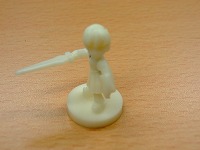 ミニチュアゲーム卓、予約制検討中。2007/05/19 11:59 午後投稿者: Yoshidaゲーム日和の土曜日っ。何を以ってゲーム日和かと聞かれれば、
まあいつだってゲーム日和ってことになるんですが。
皆様ご同様にお感じになったのでしょうか、ボード卓もミニチュア卓も埋まっておりました。
毎度ながら店が狭くてすいません（笑）。
ボード卓では初参加の方もいらっしゃり、楽しんでいただけたようで何よりでした。

ミニチュアゲームは本格的に指輪の波、ということで大会に向けて250ポイント戦が催されておりました。
それからWarmachineの対戦もありましたねえ。
指輪は大物ミニチュアを使いたいので500ポイントくらいでもやってみたいですねというお話も。
大物使うとまた面白いんですよねえ、ミニチュアゲームは。

色々やってたら23時くらいになってしまったので帰宅してきましたが、
帰りがけに晩飯を食べながらBCTFの良いルールを思いついて一人ニヤニヤしていたりしました。
新しいヒントをもらって中々良い感じになってきたなあ。

さて、明日も卓稼動はあると思うので、皆様よろしければお待ちしております。
ミニチュアゲームの方は確実に遊びたいという場合店まで電話にてご一報下さい。
対戦相手がいそうかどうか等のお問い合わせも歓迎でございますー。
うーんミニチュア卓は土日祝は1ゲーム単位で予約受けようかしら。クラブチーム「ニホンハムファイターズ」の紹介2007/05/20 01:28 午後投稿者: Nishiyamaこのところバトルクライに関する話が多いなーと思うのでそれ関係を更新。
ミニチュアの原型を作りながら、初めてまともにチームをペイントしました。

それを記念してチームの設定とキャラクター名をイラスト付きで紹介。
ミニチュアの画像を載せようかと思ったのですが、写真撮るの忘れた・・・



それにしてもバトルクライのイラストってイマイチ決めかねているのですよね。将来的には上手い人に外注するのがいいんだろうケド、当面は自分で描くわけだし。

それではミニチュアの注型でもやります。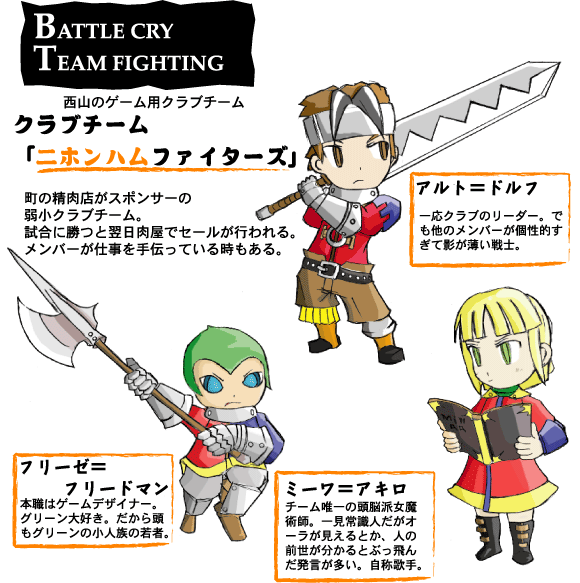 何度目かの朝型転換を試みる2007/05/20 11:30 午後投稿者: Yoshidaご存知の通りB2F店舗は14時～21時で営業してます。
普通の会社員の方の生活と比べて6時間程後ろにずれている事になるので、
店が終わって帰ってきてメールの返信等色々終えて就寝時間4時半、
というのはそんなにおかしくはないのですが。

本日たまたま朝8時半に目が覚めまして、ああ出来る限り早く寝てこの時間に起きれば
余裕があるな、と。
時間はあればある程良い現状ですので、会社初めて以来何度目かの朝型転向に挑戦しようかと。
まあ、無理なら無理でも思い立ったのでちょっとやってみます。

さて、今日言われて気づいたのですが来週末が新製品入荷のピークになりますので、
来週末は準備してお待ちしております。アメリカ輸入品は届いたらこちらでもお伝えしまっす。ルール書きの月曜日2007/05/21 11:59 午後投稿者: Yoshida定休日、という事で珍しく掃除洗濯布団干し、といった1日。休みの日がちょうど晴れでよかった。

そして自作ゲームのルール書き、ということなんですが、
うーん思ったほどにははかどらなかったなあ。
決意1日目にして朝型転向を断念したい気持ちになりますが、ここは我慢。
ほどほどの所で一旦切るとしますか。

入荷のある今週末までもうちょっとだけ静かな感じだと思うので、
何とか今のうちに進行したいと思います。
と、Blogに書いておけば切羽詰まってきて進むかな？
今日ももう少しだけ頑張ろう。ルール書きの火曜日2007/05/22 11:56 午後投稿者: Yoshida店舗にて西山と共にデザイン談義。何はともあれ皆さんの手に取れる形にしてしまおう、
という方向性を確認。ゲームに使うミニチュア・ルール・カード・ボードについて軽く打ち合わせました。

ミニチュアゲームを遊びやすいものにするためには、使いやすいコンポーネント作りは不可欠だと
考えています。
ミニチュアやカード、マーカーを併用してわかり易く状況を表示し、
ルール自体もそれを生かす事を念頭において書けば良いものになるのではないかと。

という事で閉店後も店居残りでルール書きです。
朝型はどこいった朝型は。望まれない洗練？ロード・オブ・ザ・リングは面白いよ。2007/05/23 11:59 午後投稿者: Yoshida

毎日毎日良く晴れていて、サフ日和が続きますねえ。
梅雨が来る前に手持ちミニチュアの下地を済ませておきましょう。
写真は今度ゲームで使おうと思っている指輪ミニチュアのガンダルフ。徒歩モデルと騎乗モデルを一緒に。

国内でのロード・オブ・ザ・リングのミニチュアゲームのプレイ人口は、
ウォーハンマーを始め他のミニチュアゲームと比べても多くはありません。
ウォーハンマーと比べて後発だからとか、色々な理由があるとは思うんですが、
自分は素晴らしいゲームだと思っています。
個人的な意見では、今日までのミニチュアゲームで最も完成度が高いゲームではないかと。

ただまあ、ミニチュアゲームというものは必ずしも完成度が重要ではないので、
あまり日の目を見ていないんでしょうかねえ（笑）。
「完成度が高い」「洗練されている」というよりは「地味」という印象が先に来るのかもしれません。
良くも悪くもミニチュアゲームっぽく無いのかな？

ただシンプルながら奥が深いルールは、一度触れてみる価値はあると思います。
ほとんどのミニチュアゲームと違ってきれいなルールなので、解釈問題でほとんどもめないのも良いですし。

最近B2F近辺では結構遊ばれてます。
26日、今度の土曜日には新ミニチュアも発売予定ですので、皆様よろしければこの機会にどうぞー。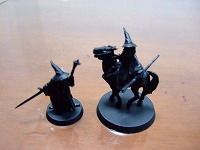 さて5月もそろそろ忙しいぞ2007/05/24 11:59 午後投稿者: Yoshida木昼ゲーム会。学生時代ぶり、というくらい久しぶりにバザリを遊んだり、
バトルロアを試運転したりといった感じでした。バトルロア、非常に良く出来てますねえ。
リファレンスの用具が手厚く用意されており、敷居を下げる狙いが所々に見られて素晴らしいと思います。
参考になる点が多くもあります。

さて5月も終盤ですねえ。ゲームズワークショップ商品は入荷済み、
26日の発売日待ちといった状況ですが、アメリカ便に関しては来週になる模様です。
ご予約ある皆様、ご承知置きくださいませー。明日はゲームズワークショップ商品5月新製品発売日です。2007/05/25 11:59 午後投稿者: Yoshida今朝なかなか返事が来なかった海外からのメールがようやく届く。
何回送っても来なくて、開封確認を付けて送ったら途端に来た。
それはいいんですが最近ど～もなしのつぶてになってるメールが多いので、
月のうちに片付けて行きたいと思います。

さて明日は土曜日、新商品発売日でございます。
今月の入荷品は個人的にも結構魅力的が多いので、皆様も是非ご覧いただければと思いますー。

指輪初のドラゴンミニチュアが造型的にもルール的にも非常に生かしている予感です。
盤上で動かしたら絶対ゲームが面白くなりそうですねえ。

さて皆様、週末は立川にてお待ちしております。
ホワイトドワーフも入荷してますので定期購読の方もお待ちしておりますー。全力で店営業の日っ。2007/05/26 11:59 午後投稿者: Yoshida今日は店に一度の大混雑日、という事で全く予想通りの展開になり1日レジを打つ事が出来ました。
おかげさまで今月も何とか滑り込みセーフでしょうか。
散々発破掛けた甲斐あり指輪ミニチュアが大人気です（笑）、さあ皆さん遊びましょう。
やはり250ポイント戦がメインかと思いますが、大型ミニチュア導入しての500ポイント戦や
準備分担してのシナリオバトルなんかも是非やりたいと考えております。

そして盤上ではウォーマシンも動いてました。
こっちもそ～ろそろまたやりたいぞ、という事でおそらく余裕が出来る6月3週目の週末辺り
（16～17日？）にWM2部リーグの日をやりたいような気持ちです。

え～ミニチュアゲームばっかりかというと今日もボード卓ではアムステルダムの商人とか
ヘルマゴールなんかを良い感じにやってましたんで、こちらは常時やってます、ということで。

さて、明日日曜は今日よりは混雑しないつもり（勝手に予定）ですので
陽気な5月の日曜日をB2Fで過ごしてみるなど皆様いかがでしょうか。
ルール書いたりミニチュア塗ったり金勘定したりしながらお待ちしております。爽やかな5月終盤。2007/05/27 11:30 午後投稿者: Yoshidaいや～日付設定忘れで昨日のBlogがアップされてない状態でした（笑）、すいません。
今日の営業中にお客様のご指摘で気づきました。忙しかったからかなー？

さて、月末の週末営業が終わりました。もう終わった気分になりますけど、もうひと踏ん張りですね。
あとアメリカからの着荷がもう少しであるのでその仕事もあります。

来週頭の日曜日は指輪イベントがあるのでしばらく予定が詰まってますが、
皆様お付き合いくださいませー。

明日はだらだらしないで頑張る日にしよう、何とか。5月の宿題2007/05/28 11:59 午後投稿者: Yoshida数ヶ月ぶりに、余裕のある月末の数日が過ごせる感じです。この時間が一番幸せですねー。

さて、5月の残りでやりたい事をやろう、ということで明日辺り自分のゲームBCTFの
テストプレイをする予定です。
ここ最近色んな人と話したことでさらに方向性が絞れてきてるので、
多少の粗さには目をつぶっていったん形にしてしまおうという段階です。
いわゆるミニチュアを使った対戦ゲームなわけですが、こういったゲームに関して日々感じること、
言いたいことは山ほどあります。
長年仕事にしてるからでもありますし、仕事にする以前から考えていたことと
関連しているからだとも思います。
ただ言いたいことを全部こめてしまうと逆に意図が分からないものになってしまいそうなので、
上手く伝わるような形を模索してみたいと思っております。
力加減が本当に至難ですが、首尾よく行きましたらその内皆さんにもお試しいただきたいと
考えておりますので、よろしければお願い致します。

ところで先日「吉田さんはゲームを使って説教がしたいんじゃないですか」と指摘されたんですが、
いや～全くご明察、とうなってしまいました（笑）。
私としては、皆さん大量のお金と時間をつぎこんでるんだから半端な所で満足しないで、
いつだってもうこれが人生最後の1ゲームでも構わないってくらいの前向きな気持ちで、
自分自身で自覚的に選択したスタイルに誇りを持って遊ぶのがいいと思いませんか、
ということなのですが。
ミニチュアゲームを遊んでいても毎回大満足、とは言い切れない様子の方々が周囲でも
あまりにも多いので、最近一層強くそう思うようになっています。
楽しいはずのゲームなのに、何でこんなに悩みが絶えないんでしょうかね。

その悩みは仕方が無い、避け難いものではなくて、いかようにも改善しうる問題なのではないかと
私は考えます。そこらへんのことをBCTFを通してご理解いただきたい。んですけどね。
予測としては全っ然伝わらないんじゃないかと思っているんですが、
そしてその予測にはかなりの自信があるんですが（笑）、だからって中止予定は全くなく。
一丁やってみましょお。及第点。2007/05/29 11:01 午後投稿者: Yoshidaさて、予定通り相棒西山を相手取ってBCTFをイントロ。どちらかといえば進行状況の確認と言った様相。
前回見せた時から丁寧にてこ入れしてきた効果が上がっていたようで、
内容は守りながら敷居は下げられた模様です。いやあ徹夜して詰めたかいがありました。

そして夕方頃からはちょっと前に申し込まれていたmurasamaさんとの40k1500ポイント戦、受けて立ちました。
自分個人としてはミニチュアゲームの対戦相手には非常に恵まれてまして、本日もとても楽しく。
万事こんな調子ならいいなあ。
さて、幸いに明日も定休日なのでとっとと休む事にしますー。入荷がちょっと遅れます。2007/05/30 11:59 午後投稿者: Yoshidaどうもアメリカが月曜祝日だったのが原因で、輸入品の発送日がずれた模様です。
月末入荷から少し遅れてしまうのですが、翌月2日、土曜日入荷ということになりそうです。
皆様ご承知置きくださいませ～。

さて予定よりはちょっと遅れたが通関の準備をしなければなりませぬので、
こんな時間から仕事開始ですわ。

明日は5月最終日＋木曜ゲーム会ということですので、皆様よろしければお待ちしております。
お仕事終わりからの参加も歓迎でございます～。爽やかで賑やかな5月終了。2007/05/31 10:54 午後投稿者: Yoshida5月のB2Fについて最もよく現れているのがゲーム料金。27400円！
なんといつもの倍近くまで到達してました。いや～本当に良く遊びましたねえ。
皆様足繁くおいでいただきまして誠にありがとうございます。
今月は「行けば誰か居る」というB2Fの基本路線通りの月でしたねえ。

さて6月と言えば梅雨、商売とはちょっと相性が悪い季節ですが、晴れ間を縫って、
あるいは雨宿りにでもいらしていただければ幸いです。

あとそれから6月頭の平日営業日程がちょっと変則です。
近々予定をあげますので平日ご来店予定の方はご注意下さい～。話題: 代表日記